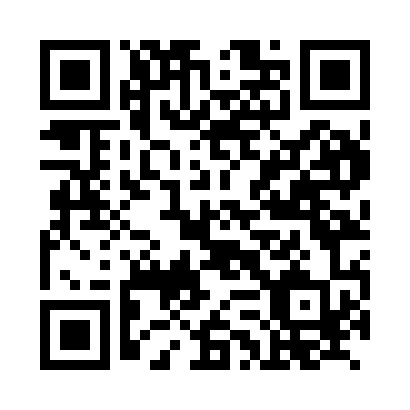 Prayer times for Barsbach, GermanyWed 1 May 2024 - Fri 31 May 2024High Latitude Method: Angle Based RulePrayer Calculation Method: Muslim World LeagueAsar Calculation Method: ShafiPrayer times provided by https://www.salahtimes.comDateDayFajrSunriseDhuhrAsrMaghribIsha1Wed3:456:021:225:238:4310:502Thu3:426:001:225:248:4410:533Fri3:395:591:225:248:4610:564Sat3:365:571:225:258:4710:585Sun3:335:551:225:258:4911:016Mon3:305:541:225:268:5011:047Tue3:275:521:215:268:5211:068Wed3:245:511:215:278:5311:099Thu3:215:491:215:288:5511:1210Fri3:185:471:215:288:5611:1511Sat3:145:461:215:298:5711:1712Sun3:115:451:215:298:5911:2013Mon3:085:431:215:309:0011:2314Tue3:065:421:215:309:0211:2615Wed3:055:401:215:319:0311:2916Thu3:055:391:215:319:0411:3017Fri3:045:381:215:329:0611:3118Sat3:045:361:215:329:0711:3119Sun3:035:351:215:339:0811:3220Mon3:035:341:225:339:1011:3321Tue3:025:331:225:349:1111:3322Wed3:025:321:225:349:1211:3423Thu3:025:311:225:359:1311:3424Fri3:015:301:225:359:1511:3525Sat3:015:291:225:369:1611:3526Sun3:005:281:225:369:1711:3627Mon3:005:271:225:379:1811:3728Tue3:005:261:225:379:1911:3729Wed3:005:251:225:389:2011:3830Thu2:595:241:235:389:2111:3831Fri2:595:241:235:399:2211:39